
BMS 6th Grade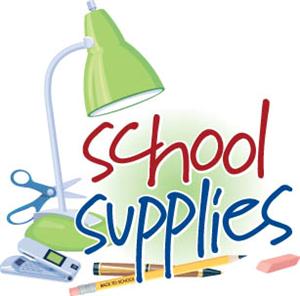 Gibbs (Math & World Geography)(2) Three-ring binders, 1 ½ or 2 inch Dividers for each binder Loose leaf paper for each binder (1) pack Graph PaperHighlighters, No. 2 PencilsWorley (Language Arts & Science) (2) Three-ring binders, 2 inch.Dividers for each binder Loose leaf paper for each binder Composition notebook No. 2 Pencils